                                                   «МЫ ПЕШЕХОДЫ»                                   Настольно развивающая игра.     Данные картинки могут быть использованы воспитателями и родителями детей старше   5 лет (так чтобы правильно выстроить сюжет, рассказать о нём , у ребёнка должны быть уже сформированы элементарные знания о правилах поведения на дороге и что особенно важно – достаточно развита речь) Отличительная выгодная особенность фабульных картинок – это то, что заниматься с их использованием можно почти где угодно ( дома  , в группе, в поездке и т. д), т .к они не занимают много места.	Размеры картинок могут быть разными: от демонстрационных ( для  работы воспитателей с целой группой детей) до открыточных( для индивидуальных занятий)        В основе ее лежат реальные, ныне действующие правила дорожного движения. Игра призвана обучить играющих правильному поведению на улице, в общественном транспорте. Она будет интересна как детям так и взрослым.Цель игры: Закреплять знания детей о правилах дорожного движения и поведении на  улице . Расширять знания о светофоре.Закреплять знания о поведении в общественном транспорте.Закреплять знания о том, что кататься на велосипеде, самокате можно только в присутствии взрослых, в специально отведённых на улице местах.Формировать умение правильно строить рассказ: начинать с начала, соблюдать логическую последовательность повествования;5.развивать умение связывать части рассказа в нужной последовательности; побуждать рассказывать выразительно, выказывая свое отношение к содержанию; развивать образную речь;развивать воображение и умение составлять рассказ.6.Воспитывать чувство ответственности, самостоятельности, дисциплинированности.ПРАВИЛА ИГРЫ: В игре   могут участвовать до 10 человек.Воспитатель дает по картинкам образец рассказа, а дети повторяют этот рассказ.Дети самостоятельно рассказывают по картинкам, придумывают название рассказу.Воспитатель дает начало рассказа, а дети заканчивают.Один ребенок придумывает, что было с героями раньше, другой излагает события, изображенные на картине, третий придумывает действия, поступки, которые могли бы произойти в дальнейшем.Воспитатель размещает на наборном полотне картинки, знакомит  с их содержанием, затем дает каждому ребенку по картинке – эпизоду. Воспитатель повторяет рассказ, а ребенок показывает соответствующую картинку. После этого дети самостоятельно рассказывают по своим картинкам.Детям раздают картинки одной серии в любой последовательности. Воспитатель дает план рассказа, по которому дети раскладывают картинки в нужной последовательности. Затем составляют рассказ по картинкам.Детям раздают серию картинок для установления их последовательности. Воспитатель начинает рассказ по первой картинке, дети должны продолжить его по своим картинкам.Дети определяют последовательность картинок. Каждый ребенок рассказывает, что изображено на его картинке. Один в заключении дает полный рассказ по всем картинкам. Дети самостоятельно придумывают имена персонажам.Каждый ребенок получает серию картинок. Его задача – подобрать в нужном порядке картинки – эпизоды и передать содержание каждой, составить таким образом рассказ.Раздать детям по первой картинке из каждой серии. Остальные перемешать и положить на стол в виде стопки изображением вниз. Открывая верхнюю, воспитатель спрашивает: «Кому дать эту картинку?» Каждый ребенок должен установить подходит ли ему эта картинка. Получив все картинки своей серии, ребенок раскладывает их в определенной последовательности и составляет связный рассказ.Перемешать картинки нескольких серий, раздать по несколько штук детям. Дети рассматривают полученные картинки и решают, какую серию им лучше подобрать. Обмениваясь по одной картинке друг с другом, они подбирают нужный комплект. После этого каждый составляет рассказ по своей серии.Составив рассказ по серии картинок, дети придумывают его название. Затем дополняют его предыдущим и последующим событием.Получив серии картинок, дети раскладывают их по порядку, составляя по ним рассказы. Затем учатся задавать друг другу вопросы по их содержанию.После составления рассказа по серии картинок, дети с помощью воспитателя передают его содержание в лицах.Перед ребенком выкладывают серию картинок, но одну картинку не помещают в ряд, а дают ребенку с тем, чтобы он нашел ее нужное место. После этого просят его составить рассказ по восстановленной серии картинок.Перед ребенком лежит серия картинок. Одна картинка лежит не на своем месте. Ребенок находит ошибку, кладет картинку на нужное место, а затем составляет рассказ.Перед ребенком выкладывают серию картинок, но одну берут из другого набора. Ребенок должен найти ненужную картинку, убрать ее, а затем составить рассказ.Перед ребенком кладут вперемешку два набора картинок и просят выложить сразу две серии, а затем составить рассказы по каждой серии.Ребенку предлагается составить рассказ с заменой действующих лиц, места действия, времени и т. д.Мы очень надеемся , что использование фабульных картинок в работе с детьми дошкольного возраста  поможет детям лучше усвоить правила ПДД и более осознанно относиться к своему поведению на улице, тем самым убережём наших детей от  несчастных случаев, которые могут произойти .Муниципальное образование город Гусь-ХрустальныйМуниципальное бюджетное дошкольное образовательное учреждение«Детский сад №34»Конкурсный материал, предоставленный на конкурс среди дошкольных образовательных организаций«Эффективные практики дошкольного образования»Название работыАвторская дидактическая игра «Мы пешеходы»  » как часть информационного компонента развивающей предметно-пространственной среды по профилактике дорожного травматизма детей старшего дошкольного возраста.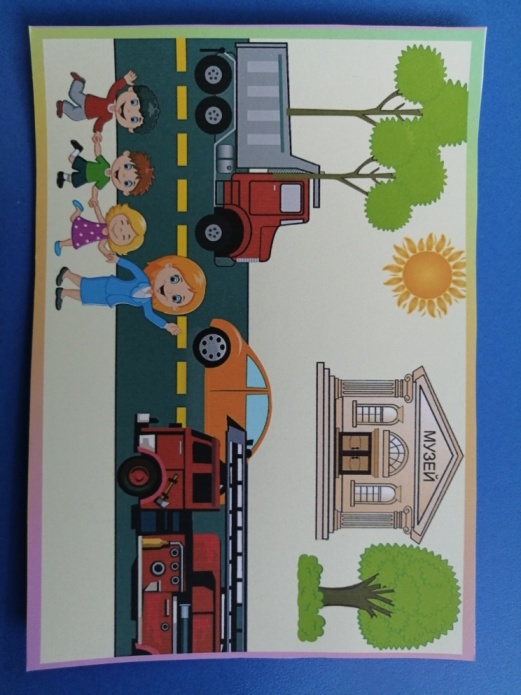 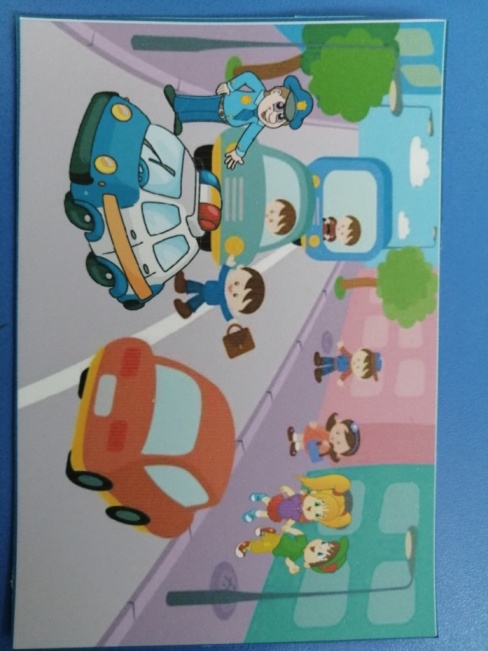 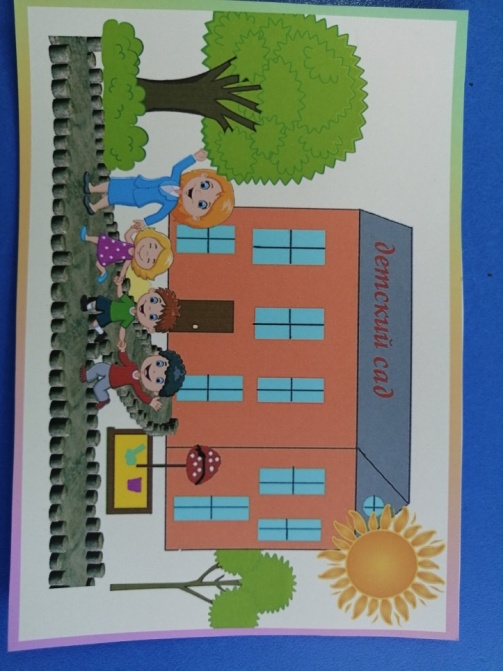 Авторы работы:Лариса Тяфкильевна Усова, воспитательАнна Владимировна  Гребнева, учитель-логопед 2022 год.Пояснительная запискаЗнакомить детей с правилами дорожного движения, формировать у них навыки правильного поведения на дороге необходимо с самого раннего возраста, так как  полученный в детстве опыт, наиболее прочный; правила, усвоенные ребёнком, впоследствии становятся нормой поведения, а их соблюдение - потребностью человека.Актуальность	В современном обществе уделяется большое внимание дошкольному образованию и его влиянию на социализацию ребенка, подготовку его к безопасной жизнедеятельности.  Имея достаточно хорошую материально-техническую базу по обучению детей правилам безопасного поведения на дороге, мы до сих пор ищем  эффективные средства формирования представлений детей о правилах дорожного движения. А мы знаем, что одной из самых доступных и эффективных средств для обучения детей является игра. Так возникла идея создать авторскую дидактическую игру по ПДД «Мы пешеходы» с фабульным развитием сюжета.Цель: Создание авторской дидактической игры с фабульным содержанием сюжета «Мы пешеходы»  для детей старшего дошкольного возраста, как эффективного средства в расширении представлений об основах безопасного поведения на улицах и дорогах.Задачи:1.Обогащать  РППС посредством создания авторской дидактической игры по профилактике ДДТТ;2.Закреплять умения детей решать проблемные ситуации по безопасному поведению  на дорогах3.Продолжать совершенствовать коммуникативные навыки обучающихся.      4.Продолжать развивать самостоятельность, инициативу и речевое творчество при составлении рассказов с фабульным развитием сюжета.  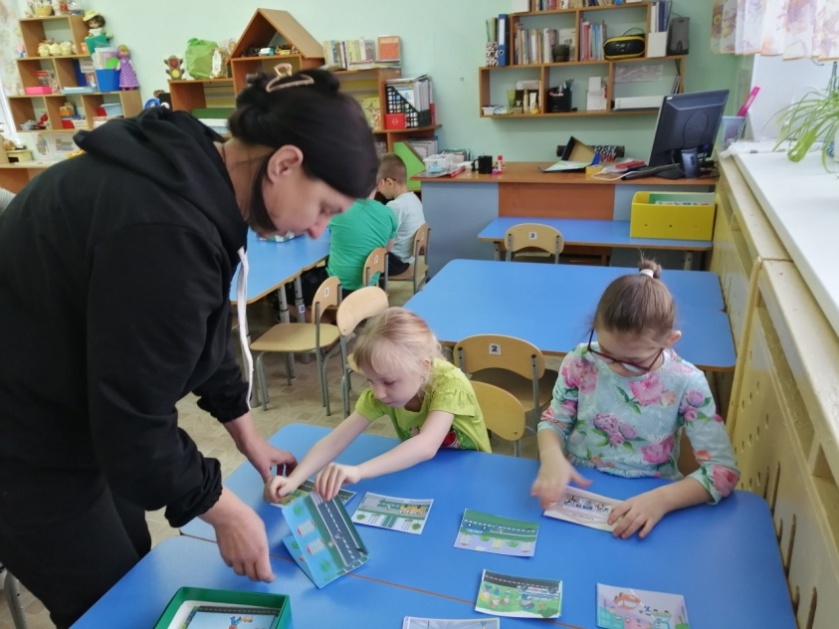 Новизна работы:      	Данная игра позволяет развивать самостоятельность и речевое творчество детей в составлении рассказов по картинкам с фабульным развитием сюжета.        	Игру можно использовать как  в совместной деятельности ребенка и взрослого (когда воспитатель раздает серию картинок  для установления последовательности, начинает рассказ по первой картинке, а дети продолжают его по своим картинкам),  так и в самостоятельной деятельности детей  (ребенок выбирает картинки из одной  серии и выкладывает их в задуманной им последовательности (тем самым, вариантов составленных рассказов становится несколько), или ребенок может выбрать по одной или несколько картинок из разных серий,  и тогда получится рассказ с совсем другим содержанием.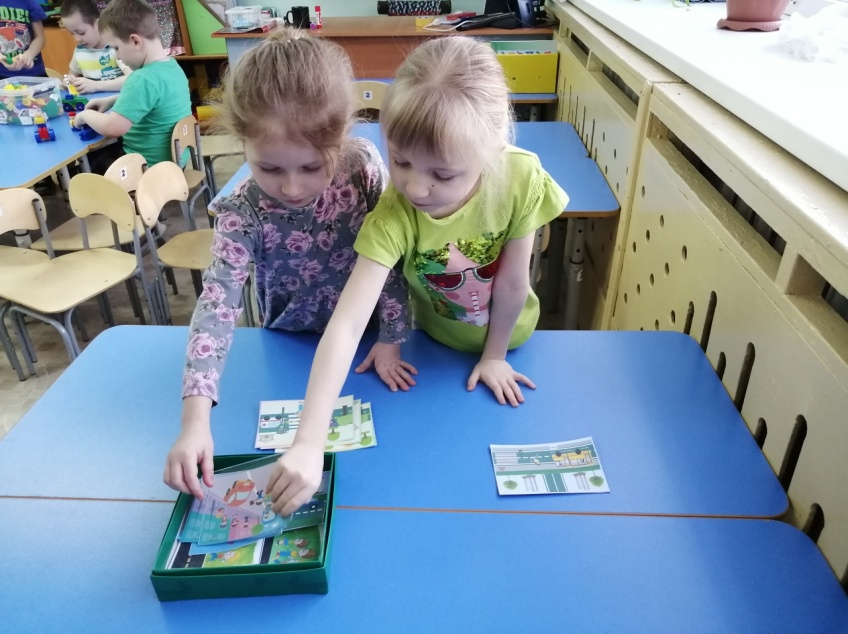 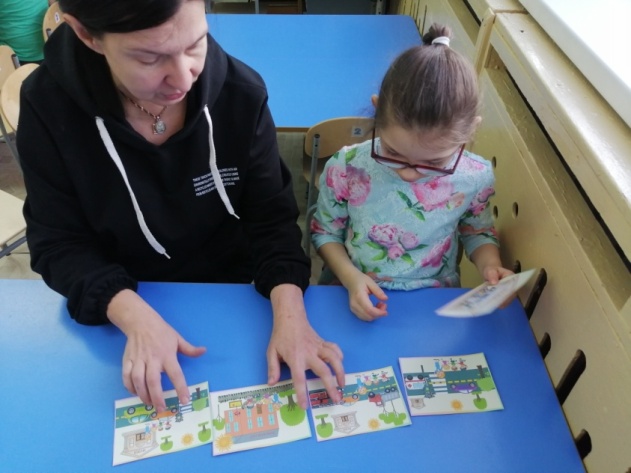 	Таким образом, дидактическая игра «Мы пешеходы» является эффективным средством, способствующим расширению представлений детей старшего дошкольного возраста об основах безопасного поведения на улицах и дорогах.	Результат:1.Пополнили РППС авторской дидактической игрой «Мы пешеход».2.Усовершенствовались навыки детей  безопасного поведения на дороге.3.Дети стали более общительными, могут разрешать сложные вопросы сообща, вступают во взаимодействие со взрослыми и сверстниками.4. Дети проявляют самостоятельность, инициативу и творчество при составлении рассказов по картинкам с последовательно развивающимся действием.Возможность распространения и внедрения	Данная игра показала свою эффективность в усвоении детьми правил дорожного движения.	Мы рекомендуем ее к использованию воспитателями других детских садов города в деятельности с детьми и надеемся, что использование картинок с фабульным содержанием поможет лучше усвоить  правила дорожного движения и более осознанно относиться к своему поведению на улицах и дорогах.Перспектива развития:	Пополнить игру картинками с фабульным сюжетом развития. 	Предложить детям нарисовать новые сюжеты ситуаций по ПДД к фабульным картинкам.